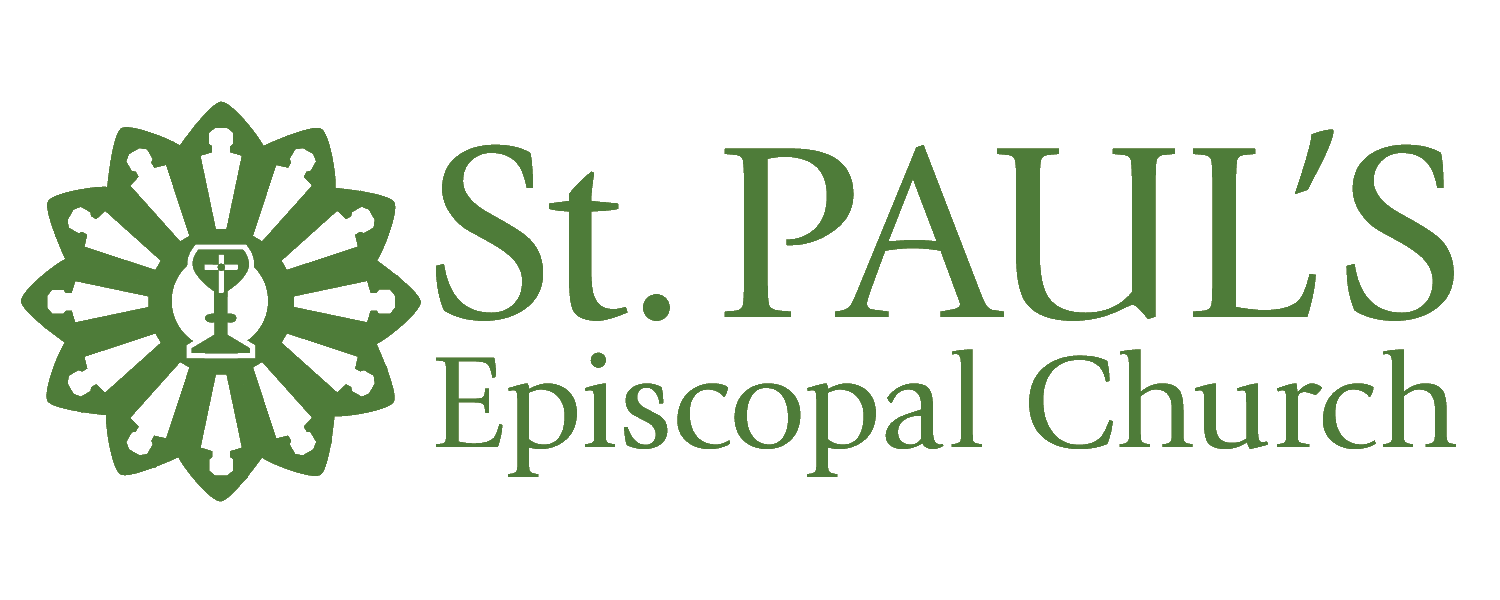 St. Paul’s Episcopal Church First Annual Marcia McCowin ConcertHere's an easy contact tracing form to download, complete and bring to the event. There will also be blank forms available at the concert.   
Family Contact Name: _____________________________In the event that we want to inform you about the possibility of being exposed to someone who tested positive for COVID, we will contact you.Cell Phone:	________________  Home Phone: ___________________We will email you if we cannot reach you via text or phone. Email: _____________________                  In addition to the continued use of HEPA filters and wearing of masks at the concert, we want to remind everyone to stay home if you are sick, feel that you might be getting sick, or if anyone in your household is sick.

We also ask that, in the week following this event, you send an email to all of those listed below if anyone in your household tests positive for COVID:jhornbeck@stpaulsburlingame.org          jmartinsm@comcast.nettnbusselle@gmail.com   	     	     karennancy2003@yahoo.com